Professional ExperienceWE TECH ENGINEERS,    NAVI MUMBAI                                                                             			         June 2017 – May 2018                                                                                                                                                                        Detailing of 2D/ Isometric drawings.Checking/Creating General Arrangement and fabrication detail drawings.Detailing of platform & ladder.Detailing the stair case and hand rails.Preparing Bill of Material for overall drawings.TOPSIDES ENGINEERING CONSULTANCY FZE,                                                                                AJMAN (UAE)                                                                                      October 2014 – April 2017EVERSENDAI OFFSHORE  RMC  FZE  Dubai, UAE  1.      New Built Project of Self Propelled Jack-ups  ARYAN & ARJUN Project   Experience in Auto CAD 2D And Aveva Marine Drafting. Prepared Detail Design Drawing for Hull Scantling.Preparing of Detail drawing for spud can & leg well.Preparing of bending template and Weld Map Drawing for the project.Aveva Marine Drafting to Produce Fabrication Detail Drawing CHALMERS MARINE ENGINEERING ,  DIP-2 , DUBAI1.         FPSO CATCHER MARINE ProjectChecking/Creating General Arrangement and fabrication detail drawings.Detailing of EIT Equipment foundation drawings, grating drawings, Fire House Reel Box drawings, Laundry Equipments, Roller shutters, and HVAC Fan Foundation Drawings.Detailing for Piping Box-UP drawings, Instrumentation & PDT Tubing supports and GA.Detailing of 2D/ Isometric drawing’sDetailing of surface light external light GA & Support.2.         BORWIN 3- HVDC CONVERTER PLATFORM Project    Preparing fabrication detail Support drawings for service supports.Preparing  MTO for overall drawingsModel Review by NavisworksSIEGHART ENGINEERS AND STRUCTURAL DETAILERS,                                                               New Delhi, India                                                                                     June 2010 – August 2014Experience in Auto CAD 2D, Solid works And TEKLA  (Basic)Prepared fabrication detail drawings for duct, chute, silo, support structure, etc.Prepared layout drawings of Storage Tank for Indian Oil Corporation.Detailing of 2D/ Isometric drawing.Detailing the stair case and hand railsPreparing the Bill of Material.Prepared GA, & fabrication drawing for handrail, staircase, platform, ladder, etc.Main Projects HandledBORWIN 3- HVDC Converter Platform FPSO CATCHER MarineARYAN&ARJUN Self Propelled Jack-upsPrepared Detail Design Drawing for Hull Scantling Storage Tank - development & detailing for Indian Oil Corporation.(Solid Work & Auto CAD)US Duct Work - Furnace Improvements TexasACC, ULTRA TECH, JAMUAL, cement industry worksEditing of Structural drawings for  L&T, Technip, Samsung etcAcademic Credentials 2010                 Diploma in Mechanical CADD from CADD Centre Thiruvalla (Auto CAD & Pro/E)2009	Diploma in Engineering (Mechanical) ARUNACHAL University from West Coast College OF engineering Kayamkulam.		Pre-Degree (+2) V.H.S.S Kallissery, Kerala2005                  SSLC (10th) St.Thomas HSS, Thirumoolapuram, Kerala Computer SkillsAutoCAD 2D & 3D (all versions)TEKLA (Basic)Solid Works, Pro/EMarine Drafting (AVEVA) & NavisworksMS Office (Word, Excel & Power Point)Internet Services and Basic Computer OperationsPersonnel DetailsDate of Birth              :      7th February 1990Linguistic Abilities    :	English, Hindi, Malayalam and TamilMarital Status            MarriedNationality                  :IndianPassport expires date:  22/07/2020INTERESTING WORK AREASDesign/DraftingSupervisionDECLARATION I do here by confirm that the information given in this form is true to do the best of my knowledge and belief.                                                                                                                                SREEJITH SREEJITH E-Mail: sreejith.381361@2freemail.com 		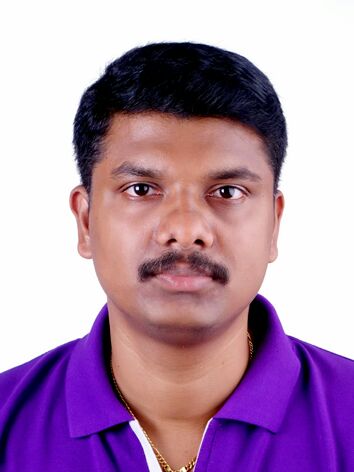 